Vse, kar naj bi bilo zapisano v tvojem zvezku, je v okvirčku.UPORABA PITAGOROVEGA IZREKA V KOORDINATNEM SISTEMUCilj današnje ure je, da učenec/učenka:pozna in uporablja pojme: koordinatni sistem, koordinatna os, abscisna os, ordinatna os, abscisa, ordinata, razdalja,pozna in uporablja pojme: pravokotni trikotnik, kateta, hipotenuza, uporablja Pitagorov izrek v koordinatnem sistemu.Ponovitev: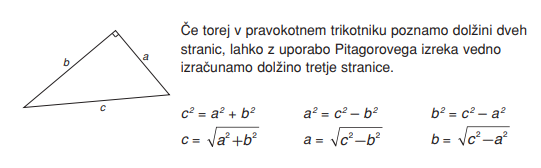 Zapis v zvezek: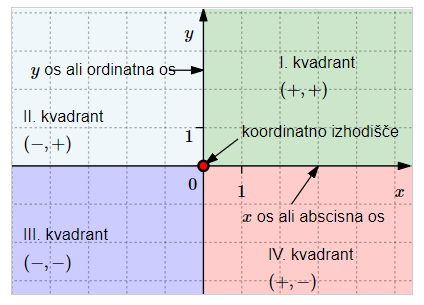 V tem primeru riši tako, da bo 1 enota dolga 1cm.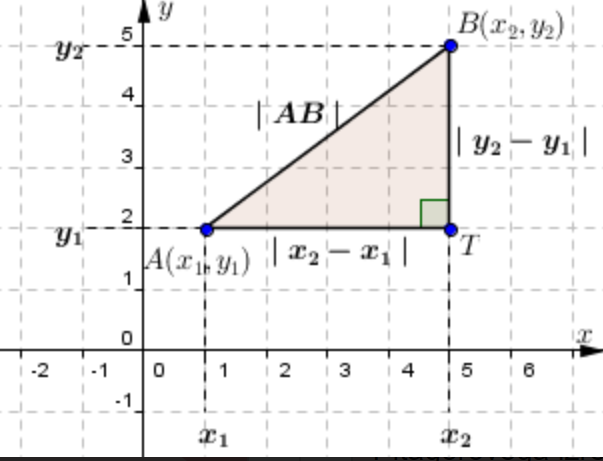 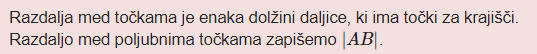 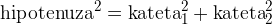 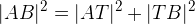 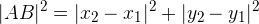 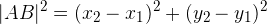 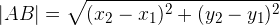 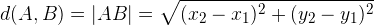 Izračunaj razdaljo med točkama A(1, 2) in B(5, 5).Naloga:Izračunaj razdaljo med točkama A (1, 1) in B (13, -4).R: Rešeno nalogo pošlji na elektronski naslov svojega učitelja do torka, 12. 5. 2020!